Муниципальное бюджетное общеобразовательное учреждениегимназия имени Анатолия Иосифовича ЯковлеваУтверждаю: 	Овденко Н.Б. Директор МБОУ Гимназия имени А.И. Яковлева Персонализированная программа наставничества (учитель-учитель)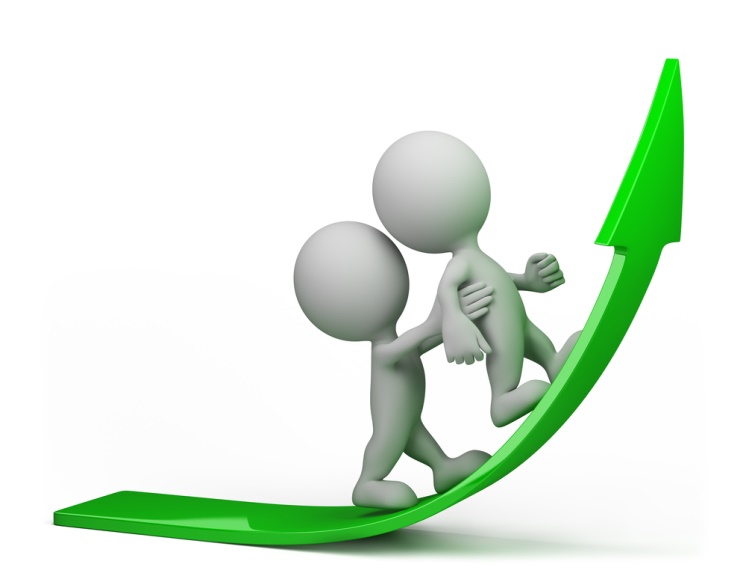 учителя – наставника    ______________________________________над вновь принятым специалистом__________________________   на______/_______учебный годг. Урай2023 г.Пояснительная запискаЦель программы – создание организационно-методических условий для успешной адаптации вновь принятого специалиста к работе в школе  и осуществления воспитательной работы с классным коллективом.Задачи:создать условия для адаптации специалиста в школе и оказать необходимую помощь в преодолении возникающих трудностей;создать условия для развития профессиональных навыков педагога, в том числе навыков применения различных средств, форм обучения и воспитания, психологии общения со школьниками и их родителями;мотивировать  педагога к самообразованию и профессиональному самосовершенствованию.выявить педагогические затруднения педагога, оказать помощь в их преодолении.Содержание деятельности:Диагностика затруднений вновь принятого педагога при выборе форм организации обучения и воспитания и оказание необходимой помощи на  основе анализа выявленных потребностей.Посещение уроков  педагога и определение способов повышения их эффективности.Ознакомление вновь принятого педагога с традициями школы, особенностями методической работы, основными мероприятиями и прочее.Демонстрация  педагогу опыта успешной педагогической деятельности.Организация мониторинга и рефлексии эффективности совместной деятельности.Ожидаемые результаты:успешная адаптации педагога в учреждении;повышение профессиональной компетентности педагога в вопросах организации образовательного процесса;обеспечение непрерывного повышения качества преподавания;совершенствование методов работы педагога по развитию творческой и самостоятельной деятельности обучающихся;использование в работе педагога современных педагогических технологий;активное участие в методических и воспитательных мероприятиях на уровне школы и города.КАЛЕНДАРНЫЙ ПЛАН РАБОТЫПриложение 1.АНКЕТА ДЛЯ  УЧИТЕЛЯУдовлетворяет ли вас уровень вашей профессиональной подготовки? да; нет; частично.Каких знаний, умений, навыков, компетенций Вам не хватало в начальный период педагогической деятельности?В каких направлениях организации учебно-воспитательного процесса Вы испытываете трудности:в календарно-тематическом планировании:	да; нет; частично.в проведении уроков:	да; нет; частично.в проведении внеклассных мероприятий:	да; нет; частично.в общении с коллегами, администрацией:	да; нет; частично.в общении с учащимися, их родителями:	да; нет; частично;другое (допишите)  	Что представляет ли для вас трудность:формулировка целей урока:         да; нет; частично.выбор соответствующих методов и методических приемов для реализации целей урокамотивация деятельности учащихся	да; нет; частично;формулировка вопросов проблемного характера	да; нет; частично;создание проблемно-поисковых ситуаций в обучении	да; нет; частично;подготовка для учащихся заданий различной степени трудности	да; нет; частично;активизация учащихся в обучении	да; нет; частично;организация сотрудничества учащихся	да; нет; частично;организация само- и взаимоконтроля учащихся	да; нет; частично;организация своевременного контроля и коррекции образовательных достижений учащихся да; нет; частично;развитие творческих способностей учащихся	да; нет; частично;другое (допишите)  	да; нет; частично;Каким формам повышения квалификации своей профессиональной компетентности отдали бы вы предпочтение в первую, вторую и т.д. очередь (пронумеруйте в порядке выбора):cамообразованию;практико-ориентированному семинару;курсам повышения квалификации;мастер-классам; – творческим лабораториям;индивидуальной помощи со стороны наставника;предметным кафедрам;школе начинающего учителя;другое (допишите)  	Если бы вам предоставили возможность выбора практико-ориентированных семинаров для повышения своей профессиональной компетентности, то в каком из них Вы приняли бы участие в первую, во вторую и т. д. очередь (пронумеруйте в порядке выбора): – типы уроков, методика их подготовки и проведения; – методы обучения и их эффективное использование в образовательном процессе; – приемы активизации учебно-познавательной деятельности учащихся; – учет и оценка современных образовательных результатов учащихся; – психолого-педагогические особенности учащихся разных возрастов; – урегулирование конфликтных ситуаций; – формы работы с родителями;    –   формы    и    методы    педагогического    сотрудничества    с    учащимися;    –    другое    (допишите) 	Приложение 2.ОТЧЕТ-АНКЕТА НАСТАВЛЯЕМОГО О ПРОЦЕССЕ ПРОХОЖДЕНИЯ НАСТАВНИЧЕСТВА И РАБОТЕ НАСТАВНИКАУважаемый сотрудник!Предлагаем вам принять участие в оценке наставничества    	 (ФИО наставника)в отношении	 (Ваши ФИО).Ваши ответы помогут при выявлении наиболее типичных трудностей, с которыми сталкивается сотрудник на новом месте работы. В результате ваших искренних ответов на вопросы этой анкеты будут определены лучшие наставники, а также выявлены проблемы адаптации в процессе наставничества сотрудника, на которые руководителям структурных подразделений следует обратить внимание, что в конечном итоге поможет быстрее освоиться на новом рабочем месте не только вам, но и будущим новичкам.Используя шкалу от 1 до 10 (где 10 – максимальная оценка, 1 – минимальная оценка), проведите оценку по нижеследующим параметрам.Достаточно ли было времени, проведенного с вами наставником, для получения необходимых знаний и навыков?Как бы вы оценили требовательность наставника?Насколько полезными в работе оказались полученные в ходе наставничества теоретические знания по вашей специализации?Насколько полезными в работе оказались полученные в ходе наставничества практические навыки по вашей должности?Насколько быстро вам позволили освоиться на новом месте работы знания об истории, культуре, принятых нормах и процедурах работы внутри образовательной организации?Являются ли полученные в ходе наставничества знания и навыки достаточными для самостоятельного выполнения обязанностей, предусмотренных вашей должностью?Расставьте баллы от 1 до 10 для каждого из методов при оценке времени, потраченного наставником на различные способы обучения при работе с вами (1 — метод почти не использовался, 10 — максимальные затраты времени)В основном самостоятельное изучение материалов и выполнение заданий, ответы наставника на возникающие вопросы по электронной почтеВ основном самостоятельное изучение материалов и выполнение заданий, ответы наставника на возникающие вопросы по телефонуЛичные консультации в заранее определенное времяЛичные консультации по мере возникновения необходимостиПоэтапный совместный разбор практических заданийКакой из перечисленных или иных использованных методов вы считаете наиболее эффективным и почему?Какие наиболее важные, на ваш взгляд, знания и навыки для успешного выполнения должностных обязанностей вам удалось освоить благодаря прохождению наставничества?Кто из Ваших коллег кроме наставника, особенно помог вам в период адаптации?Какой из аспектов адаптации показался вам наиболее сложным?Кратко опишите ваши предложения и общие впечатления от работы с наставником: Дата	Подпись	/ 	СодержаниеСрокиФорма работыПривлекаются к решению вопросаАнализ результатов выполнения направлениянаставничестваСоставление и согласование индивидуальныхпланов работы наставников и вновь принятых специалистовСентябрь- октябрьЭкспертно - методический советЗаместитель директора1. Ознакомление с сайтом и основополагающими документами, локальными актами МБОУ Гимназии им. А. И. Яковлева: правила внутреннего распорядка, устав, годовой учебный  план, образовательная программа, план работы школьного методического объединения, ФГОС по предмету; положение о единых требованиях к устной и письменной речи, к проведению письменных работ и проверке тетрадей, к ведению внутри школьной документации; положение о внутренней системе оценки качества образования; положение о формах, периодичности и порядке текущего контроля успеваемости и промежуточной аттестации учащихся; Календарный учебный график на учебный год; список учебников, используемых при реализации образовательных программ в  учебном году.Инструктаж по работе с электронным журналом.Составление графика посещений уроков  специалиста. Посещение уроков наставника.Выбор приоритетной методической темы для самообразованияДистанционное обучение в гимназии: знакомство, регистрацияОктябрьКонсультации, собеседование, моделированиеРабота наставника и вновь принятого специалиста.Работа со специалистом по информатизацииЗаместитель директора,руководитель ШМОПрименение современных образовательных технологий в учебном процессе. Методы и организационные формы обучения. Рациональное применение методов обучения. Использование ЦОР: образовательные платформыРабота с родителями (содержание, формы и методы  работы).Профориентационная деятельность (участие в семенаре-практикуме)НоябрьРабота наставника и вновь принятого специалиста.ГрупповаяЗаместитель директора,руководитель ШМО, коллегиАнализ урока. Виды анализа.Индивидуализация и дифференциация в обучении: различия, формы, методы.НоябрьПрактикумРабота наставника и вновь принятого специалиста.КоллегиФункциональная грамотность, ее виды и возможность использования в преподаваемом предмете.Анкетирование на предмет педагогических затрудненийШкольный проект и исследовательская деятельностьДекабрьПосещение открытых уроковАнкетированиеРабота с учащимися по написанию рефератовЗаместитель директораРабота по организации развития и совершенствования кабинета.Самообразование наставляемого (участие в семинарах, конференциях, вебинарах, КПК, публикации и  т.д.)в течение учебного годаКонсультацияРабота наставника и вновь принятого специалиста.КоллегиПосещение уроков  учителей с целью наблюдения и последующим анализом.в течение учебного годаНаблюдение, анализ Работа наставника и вновь принятого специалистаРуководитель ШМО, коллегиАктивность в рамках школьного и городского методического объединений. в течение учебногогодаПрактическоезанятиеУчастие во внеурочной деятельности по предмету. Формы и методы организации внеурочной    деятельности, досуга учащихся. Вовлечение учащихся в дистанционные проекты (олимпиады и конкурсы различного уровня) в течение учебного годаГрупповаяРабота наставника и вновь принятого специалиста.КоллегиВзаимодействие с психолого-педагогической службойв течение учебного годаКонсультацияпсихологаПсихологВыступление вновь принятого специалиста на заседании  ШМО о состоянии работы по теме самообразования.апрельКонсультацияРабота наставника и вновь принятого специалиста.Руководитель ШМОПодведение итогов работы за год. Анализ качества успеваемости учащихся. Отчёт о результатах работы по теме самообразования. Составление плана саморазвития на следующий учебный год.Анкетирование наставляемого о процессе прохождения наставничества и деятельности педагога-наставникамайСобеседование, круглый стол,анкетированиеЗаместитель директораОтчет наставника о работе за годмайСобеседование, круглый стол,анкетированиеЗаместитель директора